Divadelné predstavenie BDNR  DIAGNÓZA: SLOVO     Dňa 28. 10. 2015 sa študenti tretieho a štvrtého ročníka GAS – III.B. III.C,III.E a IV.D  pod vedením pani profesorky Kostiviarovej, Cabanovej a Šimkovej  zúčastnili inscenácie v BDNR: Diagnóza slovo.      Inscenácia sa viaže k projektu Lexikon sexizmu, ktorý prebieha od mája 2012. Zapojili sa do neho študenti a študentky Katedry slovenského jazyka UMB Banská Bystrica pod vedením L. Urbancovej, Amnesty International a niekoľko stredných škôl v Banskej Bystrici. Projekt sa týkal výskumu sexizmov v súčasných jazykových i neverbálných prejavoch a jeho cieľom bolo upozorniť na priamu spojitosť medzi konaním násilných činov a bežným slovom. Na výskume sa rovnako podieľali herečky a hostky štúdia Twiga (Teater women improvisation gender action) pod vedením I. Škripkovej.     Z rôznych slovných a slovesných prejavov, z literárnych žánrov od umeleckej literatúry cez tlačené slovo až po bežnú komunikáciu bol zhromaždený materiál, ktorý slúžil ako podklad k scenáru inscenácie. Všetky nazbierané a skúmané verbálne prejavy sa dotýkajú témy neviditeľnej moci slova. V zmysle hovoriť znamená konať.Na základe tohto výskumu vznikla nová inscenácia Diagnóza: slovo. Touto inscenáciou štúdio Twiga pokračuje vo svojom programovom scitlivovaní verejnosti. Mottom inscenácie je: „ Stačí zmeniť slovo a všetko je inak.“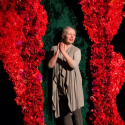 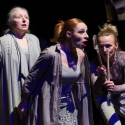 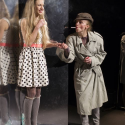 